  проектДвадцать девятая сессия Собрания депутатов муниципального образования «Килемарский муниципальный район»Республики Марий Эл пятого созываРЕШЕНИЕСобрания депутатов муниципального образования«Килемарский муниципальный район» от 22 мая 2013 годаО создании комиссии по соблюдению требований к служебному поведению лиц, замещающих муниципальные должности муниципального образования «Килемарский муниципальный район», и урегулированию конфликта интересовРуководствуясь Федеральными законами от 25 декабря 2008 года № 273-ФЗ «О противодействии коррупции», указами Президента Российской Федерации от 01.07.2010 № 821 «О комиссиях по соблюдению требований к служебному поведению федеральных государственных служащих и урегулированию конфликта интересов»  и от 12 августа 2002 года № 885 «Об утверждении общих принципов служебного поведения государственных служащих», в целях обеспечения условий для добросовестного и эффективного исполнения   должностных обязанностей лицами, замещающими муниципальные должности, Собрание депутатов Килемарского муниципального района р е ш а е т:Утвердить прилагаемые:- Положение о комиссии по соблюдению требований к служебному поведению  лиц, замещающих муниципальные должности в муниципальном образовании «Килемарский муниципальный район» и урегулированию конфликта интересов;- состав комиссии  по соблюдению требований к служебному поведению  лиц, замещающих муниципальные должности в муниципальном образовании «Килемарский муниципальный район» и урегулированию конфликта интересов.2.  Обнародовать настоящее решение на информационном стенде администрации муниципального образования «Килемарский муниципальный район».Глава муниципального образования«Килемарский муниципальный район»,председатель Собрания депутатов	                                            Н. Сорокинпгт Килемары, 2013 год № УТВЕРЖДЕНОРешением Собрания депутатов Килемарского муниципального районаот 22 мая 2013 года № ПОЛОЖЕНИЕО КОМИССИИ ПО СОБЛЮДЕНИЮ ТРЕБОВАНИЙ К СЛУЖЕБНОМУ ПОВЕДЕНИЮЛИЦ, ЗАМЕЩАЮЩИХ МУНИЦИПАЛЬНЫЕ ДОЛЖНОСТИ В МУНИЦИПАЛЬНОМ ОБРАЗОВАНИИ «КИЛЕМАРСКИЙ МУНИЦИПАЛЬНЫЙ РАЙОН»,   И УРЕГУЛИРОВАНИЮ КОНФЛИКТА ИНТЕРЕСОВ1. Настоящим Положением определяется порядок формирования и деятельности комиссии по соблюдению требований к служебному поведению  лиц, замещающих муниципальные должности, и урегулированию конфликта интересов (далее - комиссия), образуемой в  муниципальном образовании «Килемарский муниципальный район» в соответствии с Федеральным законом от 25 декабря 2008 года №273-ФЗ «О противодействии коррупции». 2. Комиссия в своей деятельности руководствуется Конституцией Российской Федерации, федеральными конституционными законами, федеральными законами, актами Президента Российской Федерации и Правительства Российской Федерации, Конституцией Республики Марий Эл, законами Республики Марий Эл, актами Главы Республики Марий Эл, настоящим Положением.3. Основной задачей комиссии является содействие органам местного самоуправления муниципального образования «Килемарский муниципальный район»:а) в обеспечении соблюдения  лицами, замещающими муниципальные должности в муниципальном образовании «Килемарский муниципальный район» (далее – лица, замещающие муниципальные должности) ограничений и запретов, требований о предотвращении или урегулировании конфликта интересов, а также в обеспечении исполнения ими обязанностей, установленных Федеральным законом от 25 декабря 2008 года №273-ФЗ «О противодействии коррупции», другими федеральными законами (далее - требования к служебному поведению и требования об урегулировании конфликта интересов);б) в осуществлении в  муниципальном образовании «Килемарский муниципальный район» мер по предупреждению коррупции.4. Комиссия рассматривает вопросы, связанные с соблюдением требований к служебному поведению и требований об урегулировании конфликта интересов, в отношении  лиц, замещающих муниципальные должности.5. Комиссия образуется  решением Собрания депутатов муниципального образования «Килемарский муниципальный район», которым утверждается состав комиссии и порядок ее работы.Комиссия состоит из председателя, заместителя председателя, секретаря и членов комиссии. Все члены комиссии при принятии решений обладают равными правами. В отсутствие председателя комиссии его обязанности исполняет заместитель председателя комиссии.6. В состав комиссии входят:а) заместитель председателя Собрания депутатов Килемарского муниципального района;б)председатели постоянных комиссий Собрания депутатов Килемарского муниципального района;в) председатель территориальной избирательной комиссии Килемарского муниципального района (по согласованию) ;г) представитель общественной организации ветеранов, созданной в  муниципальном образовании «Килемарский муниципальный район» (по согласованию);д) представитель профсоюзной организации госучреждений Килемарского муниципального района, созданной в установленном  порядке в   муниципального образования «Килемарский муниципальный район» (по согласованию).7. Лица, указанные в  подпунктах в - д пункта 6  настоящего Положения, включаются в состав комиссии в установленном порядке по согласованию  с территориальной избирательной комиссией Килемарского муниципального района, с общественной организацией ветеранов и  с профсоюзной организацией госучреждений Килемарского муниципального района, созданных в установленном порядке в  муниципальном образовании «Килемарский муниципальный район» на основании запроса  заместителя председателя Собрания депутатов Килемарского муниципального района.. Согласование осуществляется в 10-дневный срок со дня получения запроса. 8. Состав комиссии формируется таким образом, чтобы исключить возможность возникновения конфликта интересов, который мог бы повлиять на принимаемые комиссией решения. Число членов комиссии, не замещающих муниципальные должности в муниципальном образовании «Килемарский муниципальный район», должно составлять не менее одной четверти от общего числа членов комиссии.9. В заседаниях комиссии с правом совещательного голоса участвуют:а) глава администрации муниципального образования «Килемарский муниципальный район;б) депутаты Собрания депутатов Килемарского муниципального района, другие  специалисты, которые могут дать пояснения по вопросам, рассматриваемым комиссией; должностные лица других органов местного самоуправления муниципального образования «Килемарский муниципальный район»; представители заинтересованных организаций; представитель  лица, замещающего муниципальную должность, в отношении которого комиссией рассматривается вопрос о соблюдении требований к служебному поведению и требований об урегулировании конфликта интересов, - по решению председателя комиссии, принимаемому в каждом конкретном случае отдельно не менее чем за три дня до дня заседания комиссии на основании ходатайства лица, в отношении которого комиссией рассматривается этот вопрос, или любого члена комиссии.10. Заседание комиссии считается правомочным, если на нем присутствуют не менее двух третей от общего числа членов комиссии.  11. При возникновении прямой или косвенной личной заинтересованности члена комиссии, которая может привести к конфликту интересов при рассмотрении вопроса, включенного в повестку дня заседания комиссии, он обязан до начала заседания заявить об этом. В таком случае соответствующий член комиссии не принимает участие в рассмотрении указанного вопроса.12. Основанием для проведения заседания комиссии является:а) представление  заместителем председателя Собрания депутатов Килемарского муниципального района в соответствии с Порядком размещения сведений о доходах, об имуществе и обязательствах имущественного характера лиц, замещающих должности муниципальной службы,  и членов их семей на официальном сайте муниципального образования «Килемарский муниципальный район» и представления этих сведений местным средствам массовой информации для опубликования, утвержденным решением Собрания депутатов Килемарского муниципального района от 2.05.2012 №175 (далее - Порядок), представляемых  лицами, замещающими муниципальные должности,   материалов проверки, свидетельствующих:о представлении лицами, замещающих муниципальные должности на постоянной основе, недостоверных или неполных сведений, предусмотренных подпунктом "а" пункта 1 названного Положения;о несоблюдении лицами, замещающих муниципальные должности, требований к служебному поведению и требований об урегулировании конфликта интересов;б) поступившее в  аппарат Собрания депутатов Килемарского муниципального района заявление лица, замещающего муниципальную должность о невозможности по объективным причинам представить сведения о доходах, расходах, об имуществе и обязательствах имущественного характера своих супруги (супруга) и несовершеннолетних детей;в) представление любого члена комиссии, касающееся обеспечения соблюдения лицом, замещающим муниципальную должность, требований к служебному поведению и требований об урегулировании конфликта интересов либо осуществления в  органах местного самоуправления Килемарского муниципального района мер по предупреждению коррупции.13. Комиссия не рассматривает сообщения о преступлениях и административных правонарушениях, а также анонимные обращения, не проводит проверки по фактам нарушения служебной дисциплины.14. Председатель комиссии при поступлении к нему в информации, содержащей основания для проведения заседания комиссии:а) в 3-дневный срок назначает дату заседания комиссии. При этом дата заседания комиссии не может быть назначена позднее семи дней со дня поступления указанной информации;б) организует ознакомление  лица, замещающего муниципальную должность, в отношении которого комиссией рассматривается вопрос о соблюдении требований к служебному поведению и требований об урегулировании конфликта интересов, его представителя, членов комиссии и других лиц, участвующих в заседании комиссии, с информацией, поступившей аппарат Собрания депутатов Килемарского муниципального района и с результатами ее проверки;в) рассматривает ходатайства о приглашении на заседание комиссии лиц, указанных в подпункте «в» пункта 9 настоящего Положения, принимает решение об их удовлетворении (об отказе в удовлетворении) и о рассмотрении (об отказе в рассмотрении) в ходе заседания комиссии дополнительных материалов.15. Заседание комиссии проводится в присутствии  лица, замещающего муниципальную должность, в отношении которого рассматривается вопрос о соблюдении требований к служебному поведению и требований об урегулировании конфликта интересов. При наличии письменной просьбы  лица, замещающего муниципальную должность,  о рассмотрении указанного вопроса без его участия заседание комиссии проводится в его отсутствие. В случае неявки  лица, замещающего муниципальную должность, или его представителя на заседание комиссии при отсутствии письменной просьбы лица, замещающего муниципальную должность,  о рассмотрении указанного вопроса без его участия рассмотрение вопроса откладывается. В случае вторичной неявки  самого лица или его представителя без уважительных причин комиссия может принять решение о рассмотрении указанного вопроса в отсутствие  лица, замещающего муниципальную должность.16. На заседании комиссии заслушиваются пояснения  лица, замещающего муниципальную должность, (с его согласия) и иных лиц, рассматриваются материалы по существу предъявляемых претензий, а также дополнительные материалы.17. Члены комиссии и лица, участвовавшие в ее заседании, не вправе разглашать сведения, ставшие им известными в ходе работы комиссии.18. По итогам рассмотрения вопроса, указанного в абзаце втором подпункта "а" пункта 12 настоящего Положения, комиссия принимает одно из следующих решений:а) установить, что сведения, представленные лицом, замещающим муниципальную должность,  в соответствии с Порядком являются достоверными и полными;б) установить, что сведения, представленные  лицом, замещающим муниципальную должность, в соответствии с Порядком, названного в подпункте "а" настоящего пункта, являются недостоверными и (или) неполными. В этом случае комиссия принимает меры дисциплинарного воздействия.19. По итогам рассмотрения вопроса, указанного в абзаце третьем подпункта "а" пункта 12 настоящего Положения, комиссия принимает одно из следующих решений:а) установить, что  лицо, замещающее муниципальную должность, соблюдало требования к служебному поведению и требования об урегулировании конфликта интересов;б) установить, что лицо, замещающее муниципальную должность,  не соблюдало требования к служебному поведению и требования об урегулировании конфликта интересов. В этом случае комиссия   указывает   лицу, замещающему муниципальную должность, на недопустимость нарушения требований к служебному поведению и требований об урегулировании конфликта интересов либо применяет  конкретную меру ответственности к лицу, замещающему муниципальную должность.20. По итогам рассмотрения вопроса, указанного в  подпункте "б" пункта 12 настоящего Положения, комиссия принимает одно из следующих решений:а) признать, что причина непредставления лицом, замещающим муниципальную должность на постоянной основе, сведений о доходах, расходах, об имуществе и обязательствах имущественного характера своих супруги (супруга) и несовершеннолетних детей является объективной и уважительной;б) признать, что причина непредставления  лицом, замещающим муниципальную должность  сведений о доходах, об имуществе и обязательствах имущественного характера своих супруги (супруга) и несовершеннолетних детей не является уважительной. В этом случае комиссия рекомендует  лицу, замещающему муниципальную должность, принять меры по представлению указанных сведений;в) признать, что причина непредставления  лицом, замещающим муниципальную должность на постоянной основе, сведений о доходах, об имуществе и обязательствах имущественного характера своих супруги (супруга) и несовершеннолетних детей необъективна и является способом уклонения от представления указанных сведений. В этом случае комиссия  применяет  лицу, замещающему муниципальную должность, конкретную меру ответственности.21. По итогам рассмотрения вопросов, предусмотренных подпунктами "а" и "б" пункта 12 настоящего Положения, при наличии к тому оснований комиссия может принять иное, чем предусмотрено пунктами 18 - 20 настоящего Положения, решение. Основания и мотивы принятия такого решения должны быть отражены в протоколе заседания комиссии.22. По итогам рассмотрения вопроса, предусмотренного подпунктом "в" пункта 12 настоящего Положения, комиссия принимает соответствующее решение.23. Для исполнения решений комиссии могут быть подготовлены проекты нормативных правовых актов  Собрания депутатов Килемарского муниципального района, которые утверждаются на сессии.24. Решения комиссии по вопросам, указанным в пункте 12 настоящего Положения, принимаются тайным голосованием (если комиссия не примет иное решение) простым большинством голосов присутствующих на заседании членов комиссии.25. Решения комиссии оформляются протоколами, которые подписывают члены комиссии, принимавшие участие в её заседании.В протоколе заседания комиссии указываются:а) дата заседания комиссии, фамилии, имена, отчества членов комиссии и других лиц, присутствующих на заседании;б) формулировка каждого из рассматриваемых на заседании комиссии вопросов с указанием фамилии, имени, отчества, должности  лица, замещающего муниципальную должность, в отношении которого рассматривается вопрос о соблюдении требований к служебному поведению и требований об урегулировании конфликта интересов;в) предъявляемые к  лицу, замещающему муниципальную должность, претензии, материалы, на которых они основываются;г) содержание пояснений  лица, замещающего муниципальную должность, и других лиц по существу предъявленных претензий;д) фамилии, имена, отчества выступивших на заседании лиц и краткое изложение их выступлений;е) источник информации, содержащей основания для проведения заседания комиссии, дата поступления информации в  комиссию;ж) другие сведения;з) результаты голосования;и) решение и обоснование его принятия.28. Член комиссии, не согласный с ее решением, вправе в письменной форме изложить свое мнение, которое подлежит обязательному приобщению к протоколу заседания комиссии и с которым должно быть ознакомлено лицо, замещающее муниципальную должность.26. Копии протокола заседания комиссии в 3-дневный срок со дня заседания направляются  в аппарат Собрания депутатов Килемарского муниципального района полностью или в виде выписок из него - лицу, замещающему муниципальную должность, а также по решению комиссии - иным заинтересованным лицам.27.Председатель комиссии организует инициативную группу депутатов для созыва внеочередной сессии Собрания депутатов, на условиях , предусмотренных Регламентом Собрания депутатов.28. Депутаты на сессии обязаны рассмотреть протокол заседания комиссии и вправе учесть в пределах своей компетенции, содержащиеся в нем рекомендации при принятии решения о применении к  лицу, замещающему муниципальную должность, мер ответственности, предусмотренных нормативными правовыми актами Российской Федерации, а также по иным вопросам организации противодействия коррупции. Решение сессии Собрания депутатов Килемарского муниципального района направляется в комиссию в течение 30 календарных дней после проведения сессии и принимается к сведению ею без обсуждений.29. В случае установления комиссией факта совершения  лицом, замещающим муниципальную должность, действия (факта бездействия), содержащего признаки административного правонарушения или состава преступления, председатель комиссии обязан передать информацию о совершении указанного действия (бездействия) и подтверждающие такой факт документы в правоприменительные органы в срок 3 рабочих дня, а при необходимости - немедленно.30. Копия протокола заседания комиссии или выписка из него приобщается к личному делу лица, замещающего муниципальную должность, в отношении которого рассмотрен вопрос о соблюдении требований к служебному поведению и требований об урегулировании конфликта интересов.31. Организационно-техническое и документационное обеспечение деятельности комиссии, а также информирование членов комиссии о вопросах, включенных в повестку дня, о дате, времени и месте проведения заседания, ознакомление членов комиссии с материалами, представляемыми для обсуждения на заседании комиссии, осуществляются консультантом Собрания депутатов Килемарского муниципального района.__________________________________Утвержден решением Собрания депутатовКилемарского муниципального районаот 22 мая 2013 года № СОСТАВКОМИССИИ ПО СОБЛЮДЕНИЮ ТРЕБОВАНИЙ К СЛУЖЕБНОМУ ПОВЕДЕНИЮ ЛИЦ, ЗАМЕЩАЮЩИХ МУНИЦИПАЛЬНУЮ ДОЛЖНОСЬ В КИЛЕМАРСКОМ МУНИЦИПАЛЬНОМ РАЙОНЕ,  И УРЕГУЛИРОВАНИЮ КОНФЛИКТА ИНТЕРЕСОВ______________________________________________________________ Шапкин Исай ИвановичЗаместитель председателя Собрания депутатов Килемарского муниципального района, председатель постоянной комиссии по бюджету, налогам, вопросам собственности и экономическому развитию, ПРЕДСЕДАТЕЛЬ КОМИССИИРазумов Валентин НиколаевичПредседатель постоянной комиссии по законности и социальным вопросам, ЗАМЕСТИТЕЛЬ ПРЕДСЕДАТЕЛЯ КОМИССИИКачмышева Алевтина АлександровнаПредседатель ТИК Килемарского муниципального района, СЕКРЕТАРЬ КОМИССИИКитов Валерий ВасильевичПредседатель Совета Ветеранов Килемарского муниципального районаВасенева Елена АнатольевнаПредседатель профсоюзной организации госучреждений Килемарского муниципального района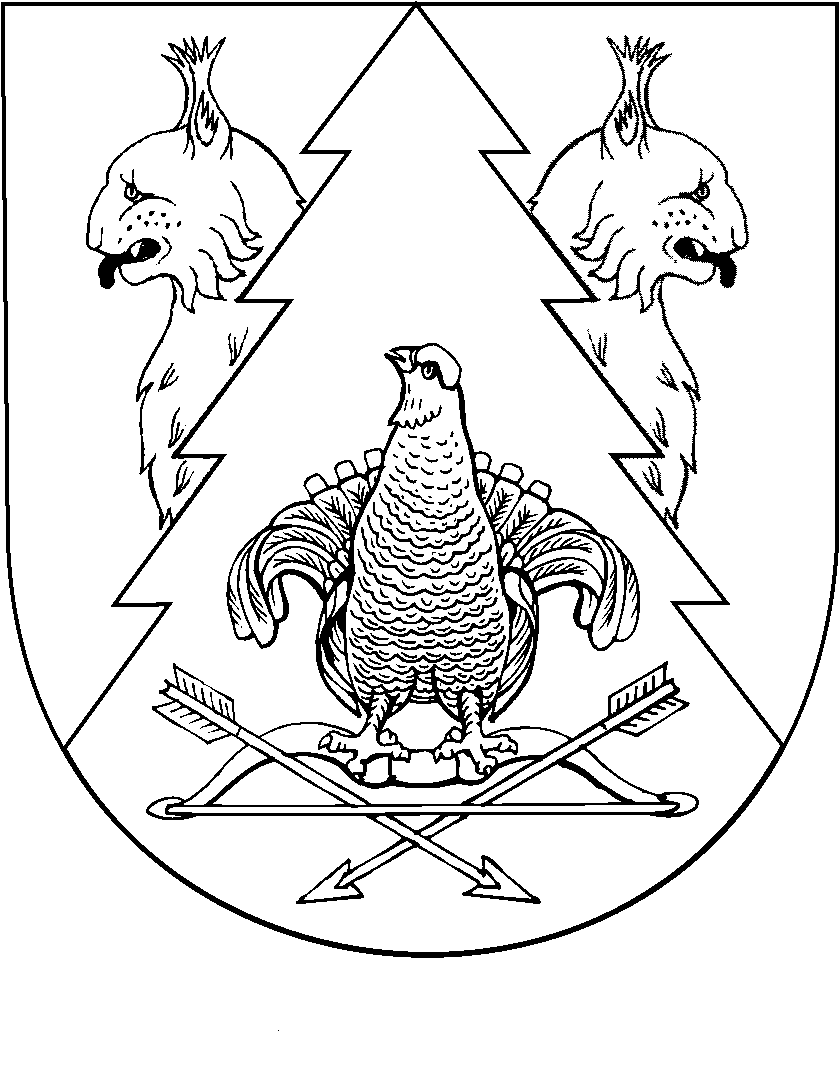 